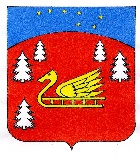 Администрация муниципального образования Красноозерное сельское поселениеМуниципального образования Приозерский муниципальный район Ленинградской области.ПОСТАНОВЛЕНИЕот «27» сентября 2021г    №342О внесении изменений в постановление администрации  муниципального образования Красноозерное сельское поселение муниципального образования Приозерский муниципальный район Ленинградской области от 15.06.2021 № 168 «Об утверждении Порядка и условий заключения соглашений о защите и поощрений капиталовложений со стороны администрации муниципального образования Краснозерное сельское поселение муниципального образования Приозерский муниципальный район Ленинградской области»В соответствии с Федеральным законом от 01.04.2020 № 69-ФЗ «О защите и поощрении капитальных вложений в Российской Федерации», от 06.10.2003 № 131-ФЗ «Об общих принципах организации местного самоуправления в Российской Федерации» руководствуясь Уставом МО Красноозерное сельское поселение муниципального образования Приозерский муниципальный район Ленинградской области, администрация МО Красноозерное сельское поселение муниципального образования Приозерский муниципальный район Ленинградской области, ПОСТАНОВЛЯЕТ:1. Внести в постановление администрации муниципального образования Красноозерное сельское поселение муниципального образования Приозерский муниципальный район Ленинградской области от 15.06.2021 № 168 «Об утверждении Порядка и условий заключения соглашений о защите и поощрений капиталовложений со стороны администрации муниципального образования Красноозерное сельское поселение муниципального образования Приозерский муниципальный район Ленинградской области» (далее – Постановление) следующие изменения:1.1. В наименовании Постановления слово «Краснозерное» заменить словом «Красноозерное».1.2. Порядок и условиях заключения, изменения и прекращения действия соглашения о защите и поощрении капиталовложений со стороны администрации муниципального образования Красноозерное сельское поселение муниципального образования Приозерский муниципальный район Ленинградской области, утвержденное Постановлением, изложить в новой редакции согласно приложению к настоящему постановлению. 2. Опубликовать настоящее постановление на официальном сайте администрации муниципального образования Красноозерное сельское поселение муниципального образования Приозерский муниципальный район Ленинградской области в сети Интернет по адресу: http://krasnoozernoe.ru/ и в средствах массовой информации в сетевом издании «Ленинградское информационное агентство» (ЛЕНОБЛИНФОРМ). 3. Настоящее постановление вступает в силу со дня официального опубликования (обнародования).4. Контроль за исполнением настоящего постановления оставляю за собой.И.о.главы администрацииРебров И.В. С приложением можно ознакомится на сайте http://krasnoozernoe.ru/